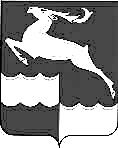 КЕЖЕМСКИЙ РАЙОННЫЙ СОВЕТ ДЕПУТАТОВКРАСНОЯРСКОГО КРАЯРЕШЕНИЕОБ УТВЕРЖДЕНИИ ПОРЯДКА ПРЕДОСТАВЛЕНИЯ ИНЫХ МЕЖБЮДЖЕТНЫХ ТРАНСФЕРТОВ БЮДЖЕТАМ МУНИЦИПАЛЬНЫХ ОБРАЗОВАНИЙ КЕЖЕМСКОГО РАЙОНА НА РЕАЛИЗАЦИЮ ПРИРОДООХРАННЫХ МЕРОПРИЯТИЙ ПО СОЗДАНИЮ БЕЗОПАСНОЙ ОКРУЖАЮЩЕЙ СРЕДЫВ соответствии с пунктом 2 статьи 9, статьей 142.4 Бюджетного кодекса Российской Федерации, Федеральным законом от 10.01.2002 № 7-ФЗ «Об охране окружающей среды», решением Кежемского районного Совета депутатов от 28.10.2015 № 2-18 «Об утверждении Положения «О межбюджетных отношениях в Кежемском районе» (вместе с Методикой распределения средств дотаций на выравнивание бюджетной обеспеченности поселений)», руководствуясь статьями 23, 27 Устава Кежемского района, Кежемский  районный Совет депутатов РЕШИЛ:1. Утвердить Порядок предоставления иных межбюджетных трансфертов бюджетам муниципальных образований Кежемского района на реализацию природоохранных мероприятий по созданию безопасной окружающей среды согласно приложению к настоящему решению.2. Контроль над исполнением настоящего решения возложить на комиссию по налогам, бюджету и собственности (Клинцова  А.В.)3. Признать утратившим силу решение Кежемского районного Совета депутатов от 27.06.2023 № 32-188  «Об утверждении Порядка предоставления иных межбюджетных трансфертов бюджетам муниципальных образований Кежемского района на ликвидацию мест несанкционированного размещения отходов»  («Кежемский Вестник», 2023, 3 июля, № 16(704)). 3. Настоящее Решение вступает в силу в день, следующий за днем его официального опубликования в газете «Кежемский Вестник».Приложение к решению Кежемского районного Совета депутатов от 20.02.2024 № 41-231ПОРЯДОК ПРЕДОСТАВЛЕНИЯ ИНЫХ МЕЖБЮДЖЕТНЫХ ТРАНСФЕРТОВ БЮДЖЕТАМ МУНИЦИПАЛЬНЫХ ОБРАЗОВАНИЙ КЕЖЕМСКОГО РАЙОНА НА РЕАЛИЗАЦИЮ ПРИРОДООХРАННЫХ МЕРОПРИЯТИЙ  ПО  СОЗДАНИЮ БЕЗОПАСНОЙ ОКРУЖАЮЩЕЙ СРЕДЫНастоящий Порядок предоставления иных межбюджетных трансфертов бюджетам муниципальных образований Кежемского района на реализацию природоохранных мероприятий по созданию безопасной окружающей среды, устанавливает цели, порядок и условия предоставления иных межбюджетных трансфертов бюджетам муниципальных образований Кежемского района.Иные межбюджетные трансферты на реализацию природоохранных мероприятий по созданию безопасной окружающей среды (далее - иные межбюджетные трансферты) предоставляются бюджетам муниципальных образований Кежемского района на цели определенные пунктом 1 статьи 16.6, пунктом 1 статьи 75.1 и пунктом 1 статьи 78.2 Федерального закона от 10.01.2002 № 7-ФЗ «Об охране окружающей среды».Иные межбюджетные трансферты предоставляются в пределах средств, предусмотренных  в бюджете Кежемского района от платы за негативное воздействие на окружающую среду, административных штрафов за административные правонарушения в области охраны окружающей среды и природопользования, платежей по искам о возмещении вреда, причиненного окружающей среде вследствие нарушений обязательных требований, а также платежей, уплачиваемых при добровольном возмещении вреда, причиненного окружающей среде вследствие нарушений обязательных требований и остатков средств сложившихся по этим доходам на начало текущего года.Распределение иных межбюджетных трансфертов осуществляется между муниципальными образованиями Кежемского района пропорционально численности постоянного населения, проживающего в муниципальных образованиях по состоянию на 1 января отчетного года.Иные межбюджетные трансферты предоставляются бюджетам муниципальных образований Кежемского района  при соблюдении последними условий и требований настоящего Порядка. 5. Иные межбюджетные трансферты предоставляются на основании Соглашения о предоставлении иных межбюджетных трансфертов, заключенного между Администрацией Кежемского района и Администрацией муниципального образования  (далее - Соглашение), которое, в том числе, должно содержать:а) размер предоставляемых иных межбюджетных трансфертов, порядок, условия и сроки их перечисления в бюджет муниципального образования;б) перечень мероприятий на реализацию природоохранных мероприятий по созданию безопасной окружающей среды в соответствии с Постановлением Правительства Российской Федерации от 02.08.2022 № 1370 «О Порядке разработки и согласовании плана мероприятий, указанных в пункте 1 статьи 16.6, пункте 1 статьи 75.1 и пункте 1 статьи 78.2 Федерального закона «Об охране окружающей среды», субъекта Российской Федерации»;в) обязанности и права сторон;г) порядок осуществления контроля над выполнением Администрацией муниципального образования условий, предусмотренных Соглашением.6. Для получения иных межбюджетных трансфертов, Администрация муниципального образования в срок до 5-го числа месяца, в котором планируется перечисление иных межбюджетных трансфертов (за декабрь – до 10 декабря текущего года), представляет в адрес Администрации Кежемского района заявку на перечисление иных межбюджетных трансфертов с приложением оригиналов или копий следующих документов:1) договоры (муниципальные контракты) на выполнение работ (оказание услуг) по проведению мероприятия;2) акты о приемке выполненных работ на объектах за месяц, согласованные уполномоченным лицом Администрации Кежемского района по форме № КС-2;3) справки о стоимости выполненных работ и затрат по форме № КС-3;4) первичные учетные документы, соответствующие требованиям статьи 9 Федерального закона от 06.12.2011 № 402-ФЗ «О бухгалтерском учете» (акты, счета, счета-фактуры, накладные, талоны, универсальные передаточные документы).Копии представляемых документов должны быть заверены Главой муниципального образования или лицом, уполномоченным Главой на совершение данных действий.7. Администрация Кежемского района в течение пяти рабочих дней проводит проверку представленных Администрацией муниципального образования  документов и принимает одно из следующих решений:1) об отказе в перечислении иных межбюджетных трансфертов, о чем Администрация муниципального образования уведомляется письменно в течение 1 рабочего дня;2) о принятии документов, представленных в соответствии с пунктом 6 настоящего Порядка с последующей передачей документов с заявкой в финансовое управление Администрации Кежемского района.8. Основаниями для принятия решения об отказе в перечислении иных межбюджетных трансфертов являются:1) предоставление документов, указанных в пункте 6 настоящего Порядка, не в полном объеме;2) нарушение срока предоставления документов, установленного пунктом 6 настоящего Порядка.Администрация Кежемского района в день направления уведомления об отказе в перечислении иных межбюджетных трансфертов направляет в адрес Администрации муниципального образования пакет документов для доработки и повторного представления в течение 5 рабочих дней с момента получения уведомления.9. Финансовое управление Администрации Кежемского района в течение 5 рабочих дней со дня поступления заявки, с приложением документов, указанных в пункте 6 настоящего Порядка, перечисляет иные межбюджетные трансферты в бюджет муниципального образования, но не ранее дня заключения Соглашения о предоставлении иных межбюджетных трансфертов.10. Ответственность за нецелевое использование полученных средств иных межбюджетных трансфертов, нарушение порядка и условий расходования иных межбюджетных трансфертов, а так же за достоверность предоставляемых в Администрацию Кежемского района сведений возлагается на Администрацию муниципального образования.11. Решение о предоставлении иных межбюджетных трансфертов бюджетам муниципальных образований Кежемского района на реализацию природоохранных мероприятий утверждается решением представительного органа Кежемского района о районном бюджете на очередной финансовый год.12. Контроль за соблюдением целей, условий и порядка предоставления иных межбюджетных трансфертов возлагается на внутренний муниципальный финансовый контроль Администрации Кежемского района, Ревизионную комиссию Кежемского района в пределах полномочий, установленных действующим законодательством.20.02.2024     № 41-231     г. КодинскПредседатель Кежемскогорайонного Совета депутатовГлава Кежемского района                                                 А.Р. Шнайдер                              П.Ф. Безматерных